                                     Меню на 20.04.2023г с 12-18 лет.                                                                                                                      Утверждаю:                                                                              Директор ГОКУ «СКШИ г. Черемхово»  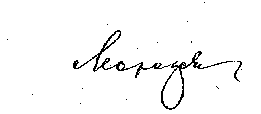                             Морозова Н.В.п/№ Наименование блюдаВыход блюдаЭнергетическая ценностьЗавтрак1Каша манная молочная жидкая200186,02Масло сливочное (порциями)10,074,93Сыр твердых сортов в нарезке15,054,53Зеленый горошек120,042,04Чай черный с молоком и сахаром200,052,95Апельсин 100,034,56Хлеб пшеничный70,0156,87Хлеб ржаной40,079,210:00Молоко(1-4 классы)200,0118,4                                Обед 1Суп картофельный с фасолью  250,0168,72Котлеты рыбные (минтай)100,0110,43Каша перловая рассыпчатая180,0246,334Салат из белокачанной капусты с морковью100,0137,335Напиток из шиповника180,0              87,36Хлеб пшеничный80,0179,27Хлеб ржаной30,059,4Полдник1Банан100,093,232Йогурт 2/5% 230,0133,633Вафли 30,0162,6Ужин1Перец болгарский в нарезке 100,028,02Макароны отварные с сыром200,0288,83Чай черный байховый с сахаром200,026,44Хлеб пшеничный50,0112,05Хлеб ржаной50,099,0                                2 ужин1 Сок сливовый            200,0131,1